Neue Westfälische  02.09.201402.09.2014 Enger/Spenge"Herzattacke" rockt die BühneBand spielt in Westerenger und rundet den Aktionstag "Mobil ohne Auto" ab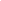 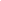 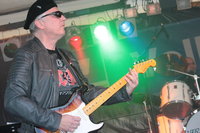 Zupfen die Gitarren fast wie Carlos Santana | FOTO: ALEXANDRA WILKE Enger/Spenge (lex). Die normale Brille gegen eine Sonnenbrille ausgetauscht, die passende Kopfbedeckung aufgesetzt. Was noch fehlt, ist die tiefe und rauchige Whisky-Stimme. Kein Problem für die Band "Herzattacke", deren Name Programm ist: Mit lautem und fetzigem Rock schließen sie den Aktionstag "Enger und Spenge unterwegs" auf der Treffpunktbühne in Westerenger ab."Der Name ist natürlich eine Anspielung auf unser Alter. Andererseits möchten wir mit unserer Musik genau diese Herzattacke bei unseren Zuhörern auslösen", sagt Keyboarder Ulrich Haufe schmunzelnd. Wenn eins am Sonntagabend nicht zu sehen - beziehungsweise zu hören - ist, dann definitiv das Alter der bunten Truppe: Mit Spaß und guter Laune rocken sie wie Bryan Adams, Deep Purple, Carlos Santana und Manfred Mann?s Earth Band. Aber auch aktuelle Songs wie "Fairytale Gone Bad" von Sunrise Avenue mischen sie in ihr Potpourri aus feinstem Rock.Zusammen fetzt der Kern der jung gebliebenen Band bereits zehn Jahre. Frontsänger Andreas Schweika ist hingegen erst seit einem guten halben Jahr mit dabei und etwas nervös. "Lampenfieber muss man einfach vor jedem Auftritt haben", verrät er schmunzelnd. Sein Liebe zur Musik hat er im Fanfaren-Corps Lenzinghausen entdeckt. Damals spielte er Trompete, heute rockt er, was das Zeug hält - wie am Sonntagabend auf der Treffpunktbühne in Westerenger, um einen gelungenen Tag ganz ohne Auto musikalisch abzuschließen.